КозоводствоДжамбулаев, Д. Наука помогает фермеру / Д. Джамбулаев // Эффективное животноводство. – 2016. – № 4. – С. 28-29. Козье молоко и мясо с древнейших времен считают кладовой витаминов. Доктор сельскохозяйственных наук, заведующий отделом овцеводства и козоводства Дагестанского научно-исследовательского института сельского хозяйства Ханмагомед Мусалаев может часами рассказывать об этих животных, дающих человеку диетические продукты, используемые для питания и лечения людей всех возрастов. Зотеев, В. С. Эффективность использования сухой пивной дробины в комбикормах для ремонтного молодняка коз / В. С. Зотеев, Д. В. Захарова, Г. А. Симонов // Овцы, козы, шерстяное дело. – 2016. – № 2. – С. 33-34.Каргачакова, Т. Б. Алтайские белые пуховые козы / Т. Б. Каргачакова, А. И. Чикалев // Овцы, козы, шерстяное дело. – 2016. – № 2. – С. 9.Лукоз - с любовью о козах // Эффективное животноводство. – 2016. – № 4. – С. 23-25. Козоводство в России - невостребованная отрасль. Во многом это связано с низкой рентабельностью ферм, не имеющих собственной кормозаготовительной и перерабатывающей базы, дороговизной импортного оборудования, сложностями доставки биологических материалов и, собственно, животных. Всего в стране насчитывается около 30 козьих ферм с поголовьем более 300 животных, ферм «тысячников» - всего четыре, крупнейшая из которых - «Лукоз».Мусалаев, Х. Х. Совершенствование продуктивных качеств помесных молочных коз / Х. Х. Мусалаев, Г. А. Палаганова, Р. А. Абдуллабеков // Овцы, козы, шерстяное дело. – 2016. – № 2. – С. 10-11.Николаев, Е. Ф. Выращивание козлят альпийской породы в условиях Смоленской области / Е. Ф. Николаев, Т. А. Ермакова // Овцы, козы, шерстяное дело. – 2016. – № 2. – С. 17-20.Святковский, А. А. Эффективное козоводство / А. А. Святковский, В. М. Лиховая // Эффективное животноводство. – 2016. – № 4. – С. 26-27. Потребитель в век высоких технологий стал более разборчив и требователен к продуктам питания и потому все более востребованным становится козье молоко. Многие «мифы» о неполноценности, плохом вкусе и запахе козьего молока и др. рассеяны результатами современных исследований в научных учреждениях по всему миру. Уже давно доказано и общеизвестно, что козье молоко имеет легче усваиваемый жир и белок, чем содержащийся в коровьем молоке. Повышенное содержание легко усваиваемого белка в козьем молоке важно для детского питания (людей и животных), а также для питания больных и выздоравливающих. Оно может успешно заменить коровье в питании тех, у кого аллергия на коровье молоко.ОвцеводствоАсылбекова, Э. Б. Динамика живой массы ½ и ¼ кровных потомков австралийского мясного мериноса / Э. Б. Асылбекова // Вестник Алтайского гос. аграрного ун-та. – 2016. – № 7. – С. 114-118.В стаде племзавода «Каратал» Алматинской области Республики Казахстан была изучена эффективность использования баранов австралийских мясных мериносов. Более крупными при рождении оказались полукровные ярки и баранчики, полученные от полукровных баранов и маток австралийского мясного мериноса. Живая масса ярок составила 4,2 кг, баранчиков - 4,6 кг, что больше в сравнении с ¼ кровными сверстниками на 4,5-7,7%. При отбивке по живой массе полукровные потомки австралийских мясных мериносов превосходили ¼ кровных сверстников на 4,3-7,2%. В годовалом возрасте более крупной живой массой отличались полукровные потомки по австралийским мясным мериносам. Живая масса ½ кровных ярок 50,1 кг, баранчиков - 66,3 кг, что больше, чем у ¼ кровных, на 4,2-6,6%. Среднесуточный прирост от рождения до отбивки был достаточно высоким и составил 210,8-225,8 г. Наибольшим среднесуточным приростом характеризуются полукровные ярки австралийского мясного мериноса, превышающие по этому показателю ¼ кровных сверстниц на 4,2-7,1%. Прирост живой массы от рождения до отбивки у ½ кровных баранчиков австралийского мясного мериноса был больше в сравнении с ¼ кровными сверстниками на 5,4-8,0%. Следует отметить тенденцию повышения живой массы у ¼ кровных потомков от полукровных баранов австралийских мясных мериносов и маток североказахской породы, в сравнении с ¼ кровными потомками от баранов североказахской породы и ½ матками австралийского мясного мериноса (возвратное скрещивание), что обусловлено более интенсивным по сравнению с матками отбором помесных баранов, полнее сочетающих лучшие качества обеих пород. Бадмаев, Н. А. Влияние экструдированной зерносмеси и селенсодержащих препаратов на показатели рубцового пищеварения баранчиков / Н. А. Бадмаев // Аграрный научный журнал. – 2016. – № 5. – С. 9-11.Изложены результаты изучения влияния экструдированной зерносмеси и селенсодержащих препаратов на показатели рубцового пищеварения баранчиков. Установлено, что экструдированная зерносмесь и селенсодержащий препарат Сел-плекс в составе рациона оказывают положительное влияние на показатели рубцового пищеварения баранчиков. Белик, Н. И. Характеристика тонины шерсти шерстных и мясо-шерстных мериносов / Н. И. Белик, А. И. Суров, В. Н. Сердюков // Эффективное животноводство. – 2016. – № 4. – С. 16-17.О мериносовых овцах нельзя рассуждать без учета величины и характера их шерстной продуктивности. Это утверждение справедливо как в отношении классических шерстных мериносов, так и в отношении мясошерстных мериносов, которые используются в некоторых овцеводческих хозяйствах. Владимиров, Н. И. Оценка влияния разных доз мелапола на шерстную продуктивность овец / Н. И. Владимиров, Н. Ю. Владимирова, О. А. Кузьмин // Вестник Алтайского гос. аграрного ун-та. – 2016. – № 6. – С. 96-100.Возрастная динамика массы групп и отдельных мышц молодняка овец, основных пород Южного Урала / В. И. Косилов [и др.] // Овцы, козы, шерстяное дело. – 2016. – № 2. – С. 41-45.Двалишвили, В. Г. Пронский - новый тип овец в романовской породе / В. Г. Двалишвили // Эффективное животноводство. – 2016. – № 5. – С. 18-21.Данилова, Л. В. Оценка мясной продуктивности и качества баранины, производимой в Саратовской области / Л. В. Данилова, С. В. Андреева, Т. Ю. Левина // Аграрный научный журнал. – 2016. – № 5. – С. 57-62.Разработаны научно обоснованные критерии оценки и требований к качеству баранины, полученной от овец новых генотипов, разводимых в Поволжье. Инновационные приёмы повышения мясной продуктивности молодняка овец / Н. И. Владимиров [и др.] // Эффективное животноводство. – 2016. – № 4. – С. 18-19.Быстрый рост населения страны требует ускорения развития отраслей сельского хозяйства с использованием современных достижений в селекции животных, биотехнологии и других отраслях, позволяющих получить продукцию хорошего качества, достаточного объема, в оптимальные сроки. В продовольственной корзине россиян 95-97,5% мяса приходится на свинину, говядину и мясо цыплят бройлеров, а вот баранины в этой корзине недостаточно, хотя баранина - это прекрасный, диетический продукт питания.Использование йодосодержащих препаратов при выращивании молодняка овец / Б. Т. Абилов [и др.] // Овцы, козы, шерстяное дело. – 2016. – № 2. – С. 35-38.Качественные показатели шерсти кроссбредных ярок акжаикской мясо-шерстной породы в зависимости от подбора родительских пар / Х. Б. Баймишев [и др.] // Известия Самарской гос. с.-х. академии. – 2016. – Т. 1. № 2. – С. 78-82. Кравченко, Н. И. Особенности весового роста мериносов и их помесей от прямого и реципрокного скрещиваний с овцами романовской породы / Н. И. Кравченко // Овцы, козы, шерстяное дело. – 2016. – № 2. – С. 2-4.Кравченко, Н. И. Что больше всего влияет на производство баранины, а значит и на экономику отрасли / Н. И. Кравченко // Эффективное животноводство. – 2016. – № 4. – С. 11-13.Экспериментальные данные по мясной скороспелости помесных баранчиков 1 поколения от прямого и реципрокного скрещиваний романовской породы с мериносовыми овцами кавказской породы в сравнении с чистопородными мериносами с целью создания нового генотипа многоплодных тонко-рунных овец с белой однородной шерстью. Курбанов, К. М. Мясная продуктивность создаваемого внутрипородного типа гиссарских овец / К. М. Курбанов, А. Х. Хайитов // Овцы, козы, шерстяное дело. – 2016. – № 2. – С. 23-24.Макарова, Н. Н. Шерстные качества шубных и меховых овчин / Н. Н. Макарова, О. В. Филинская, Л. П. Москаленко // Овцы, козы, шерстяное дело. – 2016. – № 2. – С. 15-16.Малышева, Е. С. Оценка качественных характеристик баранины
Е. С. Малышева, Н. М. Бессонова // Вестник Алтайского гос. аграрного ун-та. – 2016. – № 4. – С. 124-127.Менкнасунов, П. П. Некоторые результаты использования автралийских мясных мериносов на матках грозненской породы / П. П. Менкнасунов, М. С. Зулаев // Овцы, козы, шерстяное дело. – 2016. – № 2. – С. 12-13.Омаров, А. А. Мясная продуктивность молодняка овец при разном уровне кормления / А. А. Омаров // Овцы, козы, шерстяное дело. – 2016. – № 2. – С. 39-40.Опыт создания молочного овцеводства в СХП «Лукоз» / С. И. Новопашина [и др.] // Овцы, козы, шерстяное дело. – 2016. – № 2. – С. 6-8.Особенности метаболизма137CS в рубце овец в зависимости от условий кормления и содержания / В. П. Славов [и др.] // Таврический научный обозреватель. – 2016. – № 502 (10). – С. 203-207.Особенности микробиоценоза химуса подвздошной и слепой кишок ягнят раннего возраста / И. В. Каничева [и др.] // Таврический научный обозреватель. – 2016. – № 502 (10). – С. 274-277.Особенности линейного роста эдильбаевских овец и их помесей с баранами русской длинношерстной породы / В. Н. Шаталов [и др.] // Овцы, козы, шерстяное дело. – 2016. – № 2. – С. 14.Пахомова, Е. В. Морфологический состав туш и химический состав мяса баранчиков разного происхождения / Е. В. Пахомова, Ю. А. Юлдашбаев, Ж. М. Абенова // Овцы, козы, шерстяное дело. – 2016. – № 2. – С. 21-22.Прманшаев, М. Наследование смушкового типа и классности каракульских ягнят / М. Прманшаев, С. Ережепов // Овцы, козы, шерстяное дело. – 2016. – № 2. – С. 5.Прманшаев, М. Длина шерсти каракульских овец разных смушковых типов в разных экологических зонах Южного Казахстана // М. Прманшаев, С. Ережепов // Овцы, козы, шерстяное дело. – 2016. – № 2. – С. 31-32.Рост молодняка овец романовской породы в условиях предгорной зоны Северного Кавказа / О. К. Гогаев [и др.] // Эффективное животноводство. – 2016. – № 4. – С. 20-22.Учитывая биологические особенности романовских овец в ООО «Ираф-Агро» Ирафского района РСО-Алания в 2008 году из племзавода «Ленинский путь» Ивановской области были завезены племенные ремонтные ярки и баранчики. За два года разведения численность маточного поголовья составила 136 голов. «Фелуцен»: расширяем границы генетического потенциала / А. И. Суров [и др.] // Эффективное животноводство. – 2016. – № 4. – С. 14-15.Современные экономические условия диктуют необходимость разведения овец, производящих не только шерсть, но и качественную баранину. Разведение тонкорунных овец мясошерстного направления на основе лучшего генофонда сегодня наиболее рентабельно. Характеристика кожношерстного покрова нового типа агинской полугрубошерстной породы овец / М. И. Селионова [и др.] // Овцы, козы, шерстяное дело. – 2016. – № 2. – С. 28-30.Чекункова, Ю. А. Стимуляция охоты у овец в весенний период / Ю. А. Чекункова // Вестник Алтайского гос. аграрного ун-та. – 2016. – № 8. – С. 104-108.Исследования проведены в 2016 г. на базе ОАО «Маяк» Родинского района Алтайского края на овцах западно-сибирской мясной породы. Для апробации схем стимуляции охоты сформировали две группы овец по 30 гол. Результаты исследований показали, что концентрация половых гормонов в сыворотке крови у овец до обработки гонадотропными препаратами в среднем по группам была: прогестерона - 2,9±0,38 и 3,2±0,2 нмоль/л; эстрадиола - 2,3±0,18 и 2,4±0,30 нмоль/л. После витаминно-гормональной обработки по I схеме концентрация прогестерона увеличилась в 4,2 раза. Концентрация эстрадиола была 2,3±0,48 нмоль/л, потом снизилась до 1,6±0,38 нмоль/л. При применении II схемы концентрация прогестерона увеличилась в 2,8 и в 7,4 раз по отношению к первоначальному уровню. Эффективность схем стимуляции охоты определяли по наличию суягности УЗИ-сканером Партнер PS-310V. При применении I схемы суягными оказались 25 овцематок, из которых 36% с двумя плодами. После применения II схемы суягность была выявлена у 26 овцематок, 46% с двойнями.Шайдуллин, И. Н. Опыт работы национальной ассоциации овцеводов (НАО) Великобритании / И. Н. Шайдуллин, Ф. Р. Фейзуллаев, А. И. Куликов // Овцы, козы, шерстяное дело.– 2016. – № 2. – С. 48-50.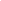 Эффективный метод повышения конкурентоспособности овцеводства / А. М. Яковенко [и др.] // Овцы, козы, шерстяное дело. – 2016. – № 2. – С. С. 25-27.Юлдашбаев, Ю. А. Хозяйственно-полезные признаки у овец тувинской короткожирнохвостой породы и перспективы изучения полиморфизма генов / Ю. А. Юлдашбаев, М. И. Донгак, К. А. Куликова // Известия Санкт-Петербургского гос. аграрного ун-та. – 2016. – № 42. – С. 141-148.В статье представлены данные по состоянию овцеводства в Республике Тыва, схемы создания новых внутрипородных типов овец тувинской короткожирнохвостой породы. Обосновывается перспективность и польза изучения полиморфизма генов хозяйственно-полезных признаков у овец тувинской породы. Объясняется польза применения генетического маркирования в овцеводстве.Составитель: Л.М. Бабанина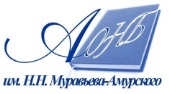 Государственное бюджетное учреждение культуры«Амурская областная научная библиотека имени Н.Н. Муравьева-Амурского